Dear CandidateThank you for your interest in the post of Head of History at Ripon Grammar School.  We would expect the successful candidate to be enthusiastic, passionate about their subject and keen to develop their practice in order to engage and stretch our students. Our students are bright, motivated and academically demanding; as a result, Ripon Grammar School is a very rewarding place to work. The staff are highly professional, sociable and supportive and we take professional and career development seriously. This highly successful department enjoys strong attainment at GCSE and A-level, and the department is housed in dedicated classrooms.  This post would suit an experienced teacher who may currently be a head of department or someone who is aspiring to be one.We have an extensive co-curricular programme of sport, drama and music. There is a vibrant society life and a large number of trips are organised each year and a willingness to support this programme would also be an advantage. Application ProcedureIf you are interested in this post, please complete the online application form attached to this advert.  Please also include a letter of application outlining why you want this job and how you would fulfill the requirements of the post. The closing date for receipt of applications is 10am on Wednesday, 20 June 2018.Interviews to be held on Tuesday, 26 June 2018.If you have not heard from me following the closing date then please assume your application has been unsuccessful.Thank you for your interest in our School.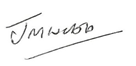 Jonathan M WebbHeadmaster